Статья БАЧЕВОЙ Е.В. из журнала "Родной дом"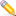 ХОРОШАЯ СЕМЬЯ – КАКАЯ ОНА?

Каждый человек мечтает о семье. Но когда мы в последний раз задумывались - зачем человеку семья?
Можно ли назвать хорошей семью, где нет и не было настоящей любви? И вообще что же такое хорошая семья?

Данная семья, по моему мнению, (а я не истина в последней инстанции!) строится на доверии, уважении, взаимопомощи, персональной и коллективной ответственности за качество семейной жизни. Основным законом этого маленького государства является любовь во всей ее доброй многоликости. Здесь не только ребенок имеет право на любовь и заботу родителей. Данное право распространяется на всех членов семьи.

И что бы такая семья состоялась и получилась, желательно систематически изучать отношение друг друга к еде, погоде, домашней работе, сексу, досугу, музыке и т.д. Не открою секрета, если скажу, что общение – основа семейного уклада, главный инструмент становления семьи. Именно через общение формируется организованность, совместимость, ум стремление понимать друг друга.

Эффективным средством повышения качества домашней жизни является признание индивидуальных успехов, побед, заслуг - как в рамках семьи, так и за ее пределами. Помогает этому редкая и великая способность слушать и слышать другого, оказывать всяческое содействие в развитии его идей и мыслей.

Очень действенным инструментом повышения качества домашней жизни является доброжелательный анализ прожитого дня, проведенного праздника, посещения театра или стадиона... Было бы идеально, если бы данный анализ строился на самоанализе, рефлексии каждого члена семьи с последующим совместным выводом по прошедшему событию, поступку.

А еще - на мой взгляд - надо бы уметь благодарить друг друга за добрые слова, поступки, уроки; уметь прощать и просить прощения, радоваться и радовать других, любить и быть любимым.

Подобный подход формирует у членов семьи единые (т.е. согласованные) взгляды на ценности человека, отлаживает отношения внутри семьи, а это опять-таки сказывается на качестве домашней жизни.

Создание семьи, ее становление осуществляется одновременно сформированием положительного психологического микроклимата, т. е. доброй погоды в доме. Психологический климат проявляется в настроении членов семьи, определяя их работоспособность, психологическое и физическое самочувствие. В конечном счете, это настроение зависит от характера взаимоотношений членов семьи между собой и от особенностей организации жизни семьи.

Положительный психологический климат является фактором, формирующим эмоциональное благополучие взрослых и детей: удовлетворенность своей социальной ролью, своими взаимоотношениями с членами семьи, защищенность его личности в данном микроколлективе, внутреннее спокойствие, удовлетворенность оценкой его личности и его социальной деятельности со стороны окружающих. Свекровь хвалит невестку, теща гордится зятем, мужу нравится, что его друзья восхищаются его женой, а сама жена не нарадуется дому, в котором она, благодаря судьбе, оказалась.

И это опять-таки возможно, если взрослые члены семьи сознательно выбирают и принимают цели семьи, ее миссию. Огромную роль в создании доброжелательной семейной атмосферы играет уважение друг к другу, к человеческому достоинству, идеям и мыслям, к точке зрения своего партнера.

Необходимым условием и важнейшим содержательным аспектом внутрисемейной культуры являются традиции. Традиции – это сложившиеся формы деятельности и поведения, сопутствующие им общие правила, обычаи и представления.

Семейные традиции – это основа большого честолюбия и воли, гордости за семью, за себя, за своих близких. Это вырастает в умение дорожить своим именем, своим домом, своей Родиной. Традиции формируются постепенно путем сознательного культивирования и повтора определенных правил, обычаев, представлений.

Выросшие в такой атмосфере дети, считают своим святым долгом знать историю своего рода, хранить семейные реликвии. И самое главное - они обязательно создадут в своё время хорошие семьи, семьи, в которых уютно и взрослым, и детям.

Елена Владимировна Бачева,
учредитель ЧОУ ДПО «Академия родительского образования»,
руководитель Пермского регионального отделения
«Национальной родительской ассоциации»